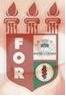 PLANILHA PARA CADASTROS DE LIVROS  BIBLIOTECA MARIA APARECIDA POURCHET CAMPOS        Classificação:       616.314                                  Código:	3326Cutter:         J76p                                         Data: Turma 2015Autor(s):  Jônatas, Clésia OliveiraTitulo: PROJETO: a fada dos dentesOrientador(a): profª. Rita de Cássia Cavalcanti BrandãoCoorientador(a): Edição:  1ª        Editora  Ed. Do Autor     Local:  Recife    Ano:  2015  Páginas:  25Notas:  TCC – 1ª Turma graduação - 2015